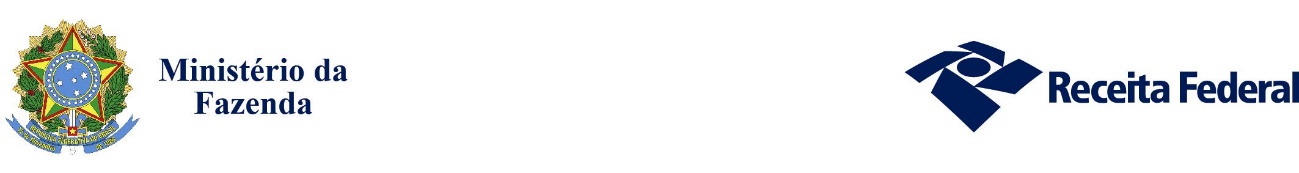 FORMULÁRIO PARA CONTESTAÇÃO À EXCLUSÃO DO SIMPLES NACIONALContestação à Exclusão do Simples NacionalInstruções de PreenchimentoCampo 1 – IDENTIFICAÇÃO DA DELEGACIA DE JULGAMENTO DA RFB:  o contribuinte deve preencher com o nome da Delegacia de Julgamento da Receita Federal do Brasil (DRJ) que jurisdiciona o seu domicílio fiscal.Campo 2 – IDENTIFICAÇÃO DO CONTRIBUINTE: o contribuinte deve preencher todas as informações indicadas.Campo 3 – IDENTIFICAÇÃO DO CONTADOR OU ESCRITÓRIO CONTÁBIL: devem ser preenchidas todas as informações indicadas.Campo 4 – TERMO DE EXCLUSÃO DO SIMPLES NACIONAL (NÚMERO E LOTE): o contribuinte deve transcrever o número e data do Termo de Exclusão do Simples Nacional a ser contestado.Campo 5 – RAZÕES APRESENTADAS: o contribuinte deve, de forma sucinta, descrever os motivos da não concordância da exclusão.Campo 6 – DOCUMENTOS ANEXADOS: o contribuinte deve relacionar, identificando, por números, todos os documentos anexados, os quais devem ser conferidos no ato do recebimento da contestação. Exemplo: Doc 1 – cópia do Termo de Exclusão do Simples Nacional; Doc 2 – Cópia do Relatório de Pendências, Doc 3 – cópia do ato constitutivo (contrato social, estatuto e ata) e, se houver, da última alteração; Doc 4 – cópia do DAS pago em xx/xx/xxxx, que comprova a quitação do débito etc.  ATENÇÃO: O contribuinte deve anexar não somente o Termo de Exclusão, mas também o Relatório de Pendências que consta da mensagem de exclusão do Simples Nacional encaminhada para o DTE-SN da pessoa jurídica. Campo 7 – RECEPÇÃO DA CONTESTAÇÃO: Uso da RFB.Campo 8 – ASSINATURA: informar o nome e CPF do subscritor desta contestação e a sua data e assiná-la.CONTESTAÇÃO À EXCLUSÃO DO SIMPLES NACIONALCONTESTAÇÃO À EXCLUSÃO DO SIMPLES NACIONALCONTESTAÇÃO À EXCLUSÃO DO SIMPLES NACIONALCONTESTAÇÃO À EXCLUSÃO DO SIMPLES NACIONALCONTESTAÇÃO À EXCLUSÃO DO SIMPLES NACIONAL1. Identificação da Delegacia de Julgamento da RFB 1. Identificação da Delegacia de Julgamento da RFB 1. Identificação da Delegacia de Julgamento da RFB 1. Identificação da Delegacia de Julgamento da RFB 1. Identificação da Delegacia de Julgamento da RFB MunicípioMunicípioMunicípioUFUF2. Identificação do Contribuinte2. Identificação do Contribuinte2. Identificação do Contribuinte2. Identificação do Contribuinte2. Identificação do ContribuinteNome EmpresarialNome EmpresarialNome EmpresarialCNPJCNPJ3. Identificação do Contador ou Escritório Contábil3. Identificação do Contador ou Escritório Contábil3. Identificação do Contador ou Escritório Contábil3. Identificação do Contador ou Escritório Contábil3. Identificação do Contador ou Escritório ContábilNomeNomeTelefone Fixo(          )Telefone Fixo(          )Telefone Celular(          )E-mailE-mailE-mailE-mailE-mail4. Identificação do Termo de Exclusão do Simples Nacional4. Identificação do Termo de Exclusão do Simples Nacional4. Identificação do Termo de Exclusão do Simples Nacional4. Identificação do Termo de Exclusão do Simples Nacional4. Identificação do Termo de Exclusão do Simples NacionalNúmero do Termo de ExclusãoNúmero do Termo de ExclusãoNúmero do Termo de ExclusãoData do Termo de ExclusãoData do Termo de Exclusão5. Razões Apresentadas (continuar em folhas anexas, caso necessário)5. Razões Apresentadas (continuar em folhas anexas, caso necessário)5. Razões Apresentadas (continuar em folhas anexas, caso necessário)5. Razões Apresentadas (continuar em folhas anexas, caso necessário)5. Razões Apresentadas (continuar em folhas anexas, caso necessário)6. Documentos Anexados6. Documentos Anexados6. Documentos Anexados6. Documentos Anexados6. Documentos Anexados7. Recepção da Contestação (Uso da RFB) 7. Recepção da Contestação (Uso da RFB) 7. Recepção da Contestação (Uso da RFB) 7. Recepção da Contestação (Uso da RFB) 7. Recepção da Contestação (Uso da RFB) 8. Assinatura8. Assinatura8. Assinatura8. Assinatura8. AssinaturaNomeNomeNomeCPFCPFDataAssinatura (este documento pode ser assinado digitalmente com uso de certificado digital no padrão ICP Brasil)Assinatura (este documento pode ser assinado digitalmente com uso de certificado digital no padrão ICP Brasil)Assinatura (este documento pode ser assinado digitalmente com uso de certificado digital no padrão ICP Brasil)Assinatura (este documento pode ser assinado digitalmente com uso de certificado digital no padrão ICP Brasil)